LANGKAH-LANGKAH PENELUSURAN MANDIRI    KOLEKSI BUKUPUSAT INFORMASI ILMIAHFAKULTAS KEDOKTERAN UNSOEDLANGKAH-ALANGKAH PENELUSURAN  KOLEKSI BUKUPUSAT INFORMASI ILMIAHFAKULTAS KEDOKTERAN UNSOEDKETIK KATA KUNCI/TOPIK/JUDUL PADA KOTAK PENCARIAN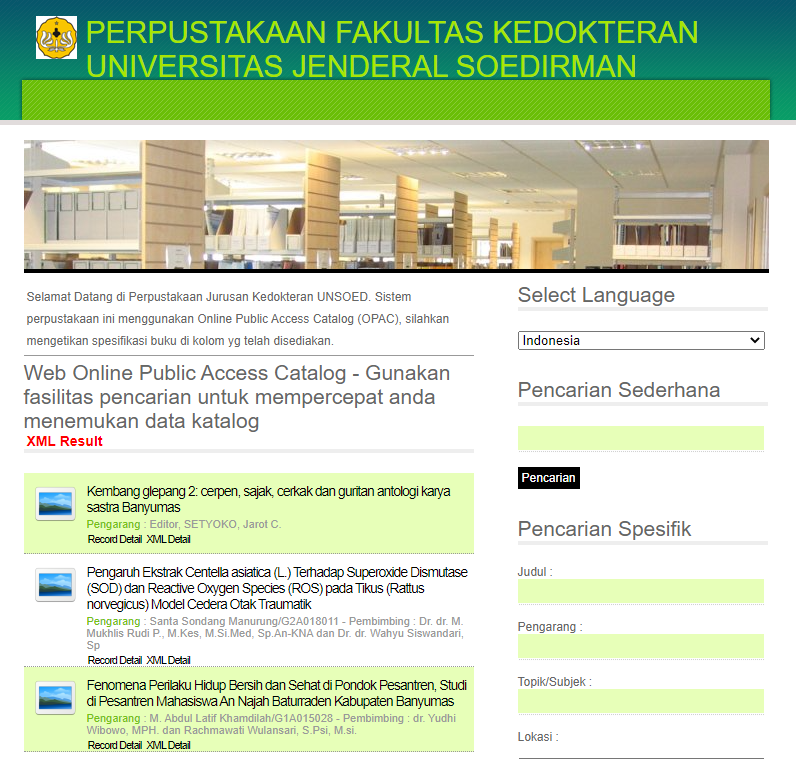 CONTOH PENELUSURAN DENGAN TOPIK “ilmu penyakit dalam” 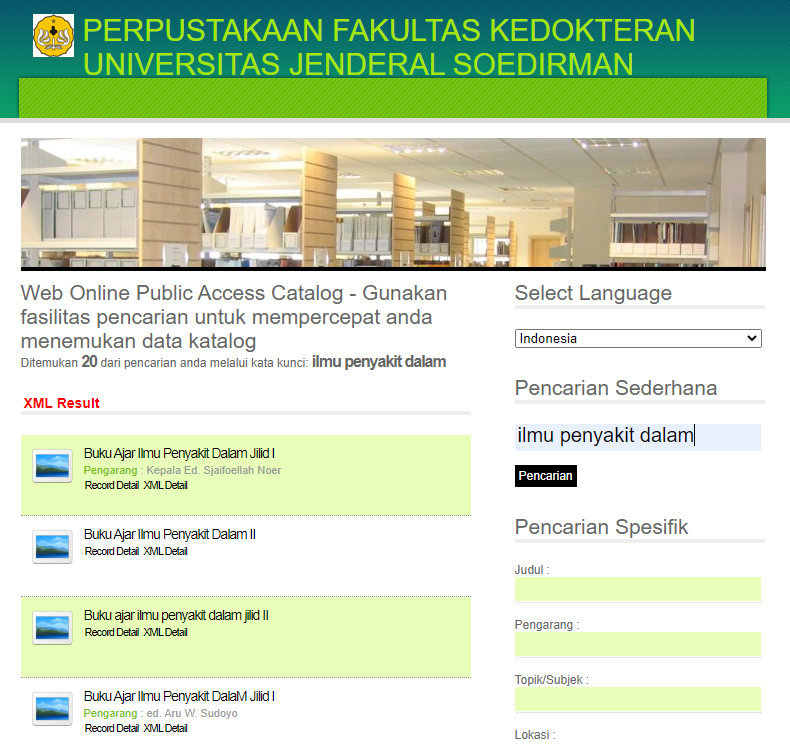  	     KLIK JUDUL YANG DIKEHENDAKICATAT NOMOR PANGGIL UNTUK MENEMUKAN KOLEKSI DI RAK BUKU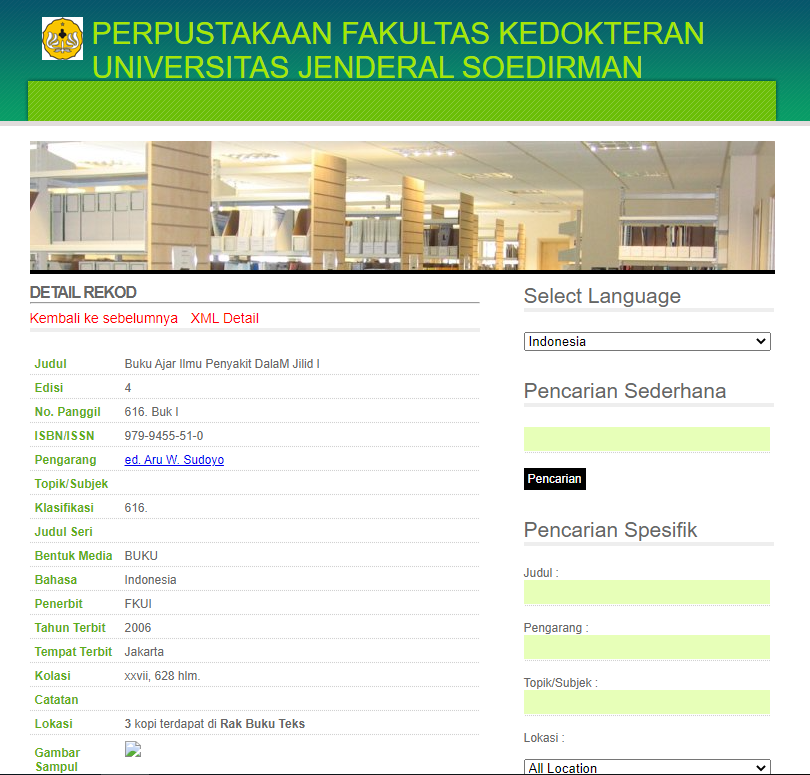 Catat NOMOR PANGGIL untuk cepat menemukan buku yang dikehendaki di jajaran rak buku1.2.  KOLEKSI REFERENSI HANYA DAPAT DIBACA DIRUANG REFERENSI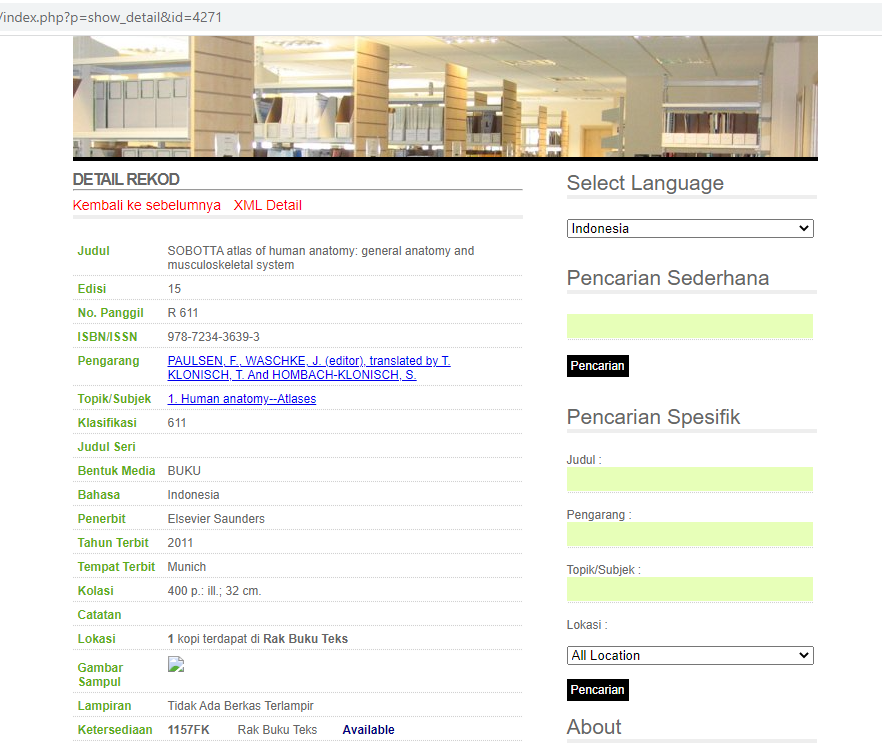 Catat NOMOR PANGGIL untuk cepat menemukan buku yang dikehendaki di jajaran rak buku